Десять причин отдать ребёнка в музыкальную школу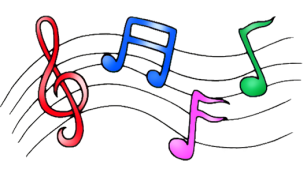 Несмотря на то, что пианино некуда поставить, и бабушка не может возить ребёнка «на музыку»; несмотря на то, что ребёнку вообще некогда – английский, испанский, секция по плаванию, балет и прочее, и прочее ...Есть веские причины всё это преодолеть и всё-таки учить музыке, и эти причины должны знать современные родители:1. Играть – это следовать традиции. Музыке учили всех аристократов, русских и европейских. 2. Музыкальные занятия воспитывают волю и   дисциплину: заниматься на инструменте надо  постоянно, регулярно и без перерывов. 3. Занимаясь музыкой, ребёнок развивает   математические способности. 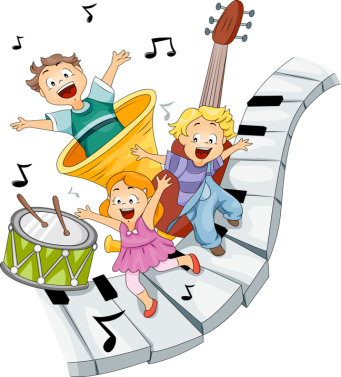 4. Играющие и поющие лучше говорят и пишут, легче запоминают иностранные слова, быстрее усваивают грамматику. 5. Музыка структурна и иерархична. Понимание музыкальной иерархии облегчает понимание компьютера, тоже сплошь иерархичного и структурного.6. Музыкальные занятия развивают навыки общения (коммуникативные навыки). 7. Музыканты мягкосердечны и одновременно мужественны. 8. Занятия музыкой приучают выполнять работу в срок, воспитывают чувство ответственности.9. Музыкальные занятия воспитывают маленьких «цезарей», умеющих делать много дел сразу. 10. И, наконец, музыка – наилучший путь к жизненному успеху. Почему? См. пункты 1-9.